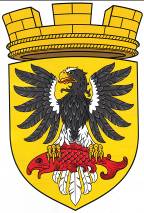 МУНИЦИПАЛЬНОЕ ОБРАЗОВАНИЕ«ЕЛИЗОВСКОЕ ГОРОДСКОЕ ПОСЕЛЕНИЕ»Собрание депутатов Елизовского городского поселенияТРЕТИЙ СОЗЫВ, ДВАДЦАТЬ ШЕСТАЯ СЕССИЯР Е Ш Е Н И Е № 434г. Елизово								15 ноября 2018 годаО принятии муниципального нормативного правового акта «О внесении изменений в муниципальный нормативный правовой акт от 15.02.2018 №72-НПА «О принятии Прогнозного плана (программы) приватизации объектов муниципальной собственности Елизовского городского поселения на 2018 год»	Руководствуясь Федеральным законом от «Об общих принципах организации местного самоуправления в Российской Федерации», Федеральным законом от 21.12.2001 №178-ФЗ «О приватизации государственного и муниципального имущества», Уставом Елизовского городского поселения, Положением «О порядке владения, пользования и распоряжения имуществом, находящимся в собственности  Елизовского городского поселения», принятым Решением Собрания депутатов Елизовского городского поселения от 09.02.2017 №111, Собрание депутатов Елизовского городского поселенияРЕШИЛО:  	1. Принять муниципальный нормативный правовой акт «О внесении изменений в муниципальный нормативный правовой акт от 15.02.2018         №72-НПА «О принятии Прогнозного плана (программы) приватизации объектов муниципальной собственности Елизовского городского поселения на 2018 год».	2. Направить нормативный правовой акт, принятый настоящим Решением, Главе Елизовского городского поселения для подписания и опубликования (обнародования).Глава Елизовского городского поселения – председатель Собрания депутатовЕлизовского городского поселения                                Е.И. РябцеваЕЛИЗОВСКИЙ МУНИЦИПАЛЬНЫЙ РАЙОНМУНИЦИПАЛЬНОЕ ОБРАЗОВАНИЕ«ЕЛИЗОВСКОЕ ГОРОДСКОЕ ПОСЕЛЕНИЕ»Муниципальный нормативный правовой акт«О внесении изменений в муниципальный нормативный правовой акт от 15.02.2018 № 72-НПА «Об утверждении Прогнозного плана (программы) приватизации объектов муниципальной собственности Елизовского городского поселения на 2018 год»Принят Решением Собрания депутатов Елизовского городского поселенияот 15 ноября 2018 года №434Статья 1. Внести в пункт 4 муниципального нормативного правового акта от 15.02.2018 № 72-НПА «Об утверждении Прогнозного плана (программы) приватизации объектов муниципальной собственности Елизовского городского поселения на 2018 год» (с изменениями, внесенными муниципальными нормативными правовыми актами от 29 июня 2018 года №97-НПА, от 21 сентября 2018 года №103-НПА), изменения, изложив его в следующей редакции:«4. Перечень объектов муниципальной собственности Елизовского городского поселения, подлежащих приватизации в 2018 году:Перечень объектов, подлежащих приватизации в 2018 году											         ».		Глава Елизовского городского поселения			     Е.И. Рябцева№113-НПА от 15 ноября 2018 года№Наименование объектаАдрес объектаХарактеристика объектаГод приватизации123451Нежилое помещениег. Елизово,ул. Северная, 9, пом. 4Нежилое, 1 этаж, общая площадь 27,4 квадратных метров20182Нежилое помещениег. Елизово,ул. Новый городок, 11, пом. 1Нежилое. 1 этаж, общая площадь 34,2 квадратных метров20183Нежилое помещениег. Елизово, ул. Шелехова, 15-2Нежилое, 1 этаж, общая площадь 33,1 квадратных метров20184Нежилое помещениег. Елизово, ул. Шелехова, 16, пом. 3Нежилое, 1 этаж, общая площадь 23,3 квадратных метров20185Нежилое помещениег. Елизово,ул. Свердлова, 24, пом.2Нежилое, 1 этаж, общая площадь 27,3 квадратных метров20186Нежилое помещениег. Елизово,ул. Мирная, 11а, пом. 1Нежилое, 1 этаж, общая площадь 34,2 квадратных метров 20187Нежилое помещениег. Елизово, ул. Северная, д. 13, пом. 2Нежилое, 1 этаж, общая площадь 16,3 квадратных метров20188Нежилое помещениег. Елизово, ул. Северная, д. 13, пом. 3Нежилое, 1 этаж, общая площадь 16,6 квадратных метров2018 9Нежилое помещениег. Елизово, ул. Набережная. 20А, пом. 4Нежилое, 1 этаж, общая площадь 25 квадратных метров201810Нежилое зданиег. Елизово, ул. Ленина, 16 «а», здание № 1Нежилое, целевое назначение: под объекты общественного питания, 1 этажное, общая площадь 273,5 квадратных метров201811Нежилое помещениег. Елизово, ул. Вилкова, д. 28, пом. 2Нежилое, 1 этаж, общая площадь 22,5  квадратных метров201812Нежилое помещениег. Елизово, ул. Вилкова, д. 24, пом. 2Нежилое, 1 этаж, общая площадь 33,4 квадратных метров201813Нежилое помещениег. Елизово, ул. Ленинская, д. 27, пом. 2Нежилое, 1 этаж, общая площадь 31,8 квадратных метров201814Нежилое помещениег. Елизово, ул. Ленинская, д. 7, пом. 1Нежилое, 1 этаж, общая площадь 34,9 квадратных метров201815Нежилое помещениег. Елизово, ул. Механизации, д. 2, пом. 1Нежилое, 1 этаж, общая площадь 18,6 квадратных метров201816Нежилое помещениег. Елизово, ул. Монтажников, д. 8, пом. 1Нежилое, 1 этаж, общая площадь 26,6 квадратных метров201817Нежилое помещениег. Елизово, ул. Мирная, д. 3, пом. 2Нежилое, 1 этаж, общая площадь 34,5 квадратных метров201818Нежилое помещениег. Елизово, ул. Котельная, д. 34, пом. 2Нежилое, 1 этаж, общая площадь 32,8 квадратных метров201819Нежилое помещениег. Елизово, ул. Мирная. д. 11, пом. 4Нежилое, 1 этаж, общая площадь 23,1 квадратных метров201820Здание клуба (Дом культуры) с земельным участкомг. Елизово, ул. Попова, д. 24аЗдание клуба (Дом культуры), нежилое здание, кадастровый номер: 41:05:0101004:357, площадь 1283,6 кв.м.;Земельный участок общей площадью 6593 кв.м., кадастровый номер: 41:05:0101004:68, категория земель: земли населенных пунктов, разрешенное использование: для эксплуатации здания дома культуры.2018